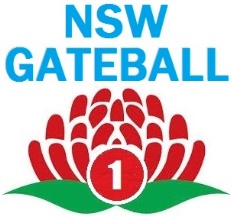 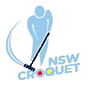 NSW GATEBALLCHAMPIONSHIPSFriday 20 – Sunday 22 September 2019TAREE CROQUET CLUBtareecroquet@gmail.comCnr Albert & Florence StTAREE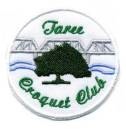 AT THE HEART OF THE MANNING VALLEYCLOSING DATE FOR ENTRIES 2 SEPTEMBER 2019$60 PER TEAM$20 PER DOUBLES2019 NSW GATEBALL CHAMPIONSHIPS
EVENT INFORMATIONVENUE:		Taree Croquet Club                Cnr Albert & Florence St Taree NSWPROGRAM:		Friday 20 September 			Doubles matchesSaturday 21 September		Teams matches/ Doubles matches if requiredSunday 22 September			Teams matchesREGISTRATIONS:	Mary Dunn:  nswgateball@gmail.com  ph 0421 834 846  or   02 4421 0717ENTRY FEES:		$60 per team & $20 per doubleEmail entries to nswgateball@gmail.comPayment to Croquet NSW BSB 062 256 Acc 00800051Reference GB + NameEntries close 2 September 2019ELIGIBILTY: 	Each team must have 5 to 8 playersPlease contact nswgateball@gmail.com if you wish to play but do not have a team/partner and the event organisers will endeavour to find a team/partner.Australian players need to be registered with the ACA through their state organisation. Overseas players shall be members of the WGU. Associate or cooperating members of the WGU need to make a request to Gateball Australia to participate.RULES:		All matches will be played under the World Gateball Union rules current at time of eventEQUIPMENT:		Courts will have scoreboards, lines, gates & ballsPlayers should provide their own bibs and sticksDRESS CODE:	Teams and doubles are required to wear a uniform - as a minimum matching coloured shirts REFEREES:		All teams and doubles will have refereeing duties assignedMATCH FORMAT:	All matches will be played in either a round robin or a block draw with finals. The final format will be dependent on entry numbersWEATHER: 		Inclement weather could alter the format of playFOOD:	Morning & afternoon tea $5 per person per day.
Lunch sandwiches $5 each available Fri & Sat, 
BBQ lunch on Sunday $7 per person.                                        Any special dietary requirements please contact club beforehandSOCIAL DINNER: 	Saturday evening at a venue to be advised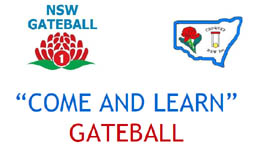 2019 NSW GATEBALL CHAMPIONSHIPS 
ENTRY FORMPlease forward entry form to nswgateball@gmail.comBy 2 September 2019$60 per team & $20 per doubleTEAM NAME:TEAM NAME:Manager:Manager:Email:Email:Phone NumberPhone NumberQualified Referee/sQualified Referee/sPlayer 1:Player 2:Player 3:Player 4:Player 5:Player 6:Player 7:Player 8:DOUBLES TEAM 1DOUBLES TEAM 1Player 1:Player 2:DOUBLES TEAM 2DOUBLES TEAM 2Player 1:Player 2:DOUBLES TEAM 3DOUBLES TEAM 3Player 1:Player 2:DOUBLES TEAM 4DOUBLES TEAM 4Player 1:Player 2: